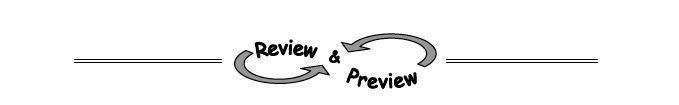 3-38. Find the equation of the line based on the table.  3-41. Consider the rule y = 2x − 4.  What is the slope and  the y-intercept of  y = 2x − 4Make a table and graph y = 2x – 4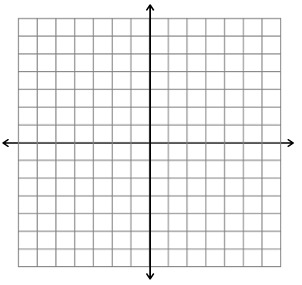 c.  How could you find the x-intercept of  y = 2x − 4 with your graph?  How would you find it with the table?  Explain.  3-55.  Multiply the algebraic expressions.  Use the generic rectangle method or the distributive property method.3-98. Simplify each expression using the laws of exponents.   (x2)(x2y3)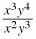 (2x2)(−3x4)(2x)3x2468y2345x-10123ya. (x + 3)(2x + 1)b. 2x(x + 5)c. (2x + 1)(2x + 1)d. (2x)(4x)e. 2(3x + 5)5. y(2x + y + 3)